 El Papasán  N.C   Coccnia grandis.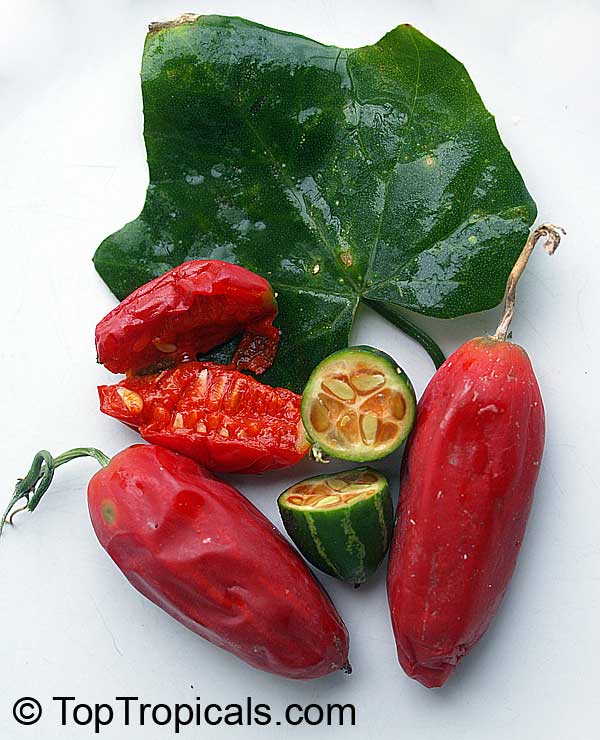 